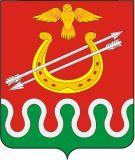 Администрация Боготольского районаКрасноярского краяПОСТАНОВЛЕНИЕг. Боготол«23» июня 2014 г.								№ 335-п О создании экспертной комиссии В целях реализации мероприятий по поддержке и развитию малого и среднего предпринимательства, в соответствии с Постановлением Администрации Боготольского района Красноярского края от 09.10.2013 № 758-п « Об утверждении муниципальной программы Боготольского района «Развитие субъектов малого и среднего предпринимательства в Боготольском районе» на 2014-2016 годы», постановлением Администрации Боготольского района Красноярского края от 28.03.2014 № 157-п «Об утверждении Порядка предоставления субсидий вновь созданным субъектам малого и среднего предпринимательства на возмещение части расходов, связанных с приобретением и созданием основных средств и началом предпринимательской деятельности», ст. 28.2 Устава Боготольского района Красноярского краяПОСТАНОВЛЯЮ:1.Создать экспертную комиссию Администрации Боготольского района в составе согласно приложению № 1.2.Утвердить Положение об экспертной комиссии Администрации Боготольского района согласно приложению № 2.3.Контроль над исполнением Постановления возложить на заместителя главы администрации Боготольского района по финансово - экономическим вопросам Н.В.Бакуневич.4.Настоящее постановление опубликовать в периодическом печатном издании «Официальный вестник Боготольского района» и разместить на официальном сайте администрации Боготольского района в сети Интернет (http://www.bogotol-r.ru/). 5.Постановление вступает в силу в день, следующий за днем официального опубликования.И.о главы администрацииБоготольского района							Н.В. БакуневичПриложение № 1к Постановлению администрации Боготольского района от «23» июня 2014 № 335-пСоставэкспертной комиссии Администрации Боготольского района Красноярского краяКрасько Николай Васильевич -	глава администрации района, председательБакуневич Надежда Владимировна -	заместитель главы администрации района по финансово-экономическим вопросам, заместитель председателяКупилова Татьяна Николаевна -	начальник отдела экономики и планирования администрации района, секретарьЧлены комиссии:Шик Елена Ивановна -	начальник отдела сельского хозяйства администрации районаДубовиков Владимир Анатольевич -		депутат Боготольского районного Совета депутатовКатаровский Максим Александрович -	председатель местного благотворительного фонда социальной поддержки «Во благо» Корчагина Светлана Леонидовна -	исполнительный директор межрегиональной общественной организации предпринимателей Сибири «Сибирь без границ»Минулин Равиль Хасаинович -	председатель местного отделения общероссийской общественной организации поддержки малого и среднего предпринимательства «Опора России» по г. Ачинску и Ачинскому районуПоложениеоб экспертной комиссии Администрации Боготольского района Красноярского края1.Общие положения1.1.Экспертная комиссия Администрации Боготольского района Красноярского края (далее – Комиссия) является постоянно действующим коллегиальным органом при Администрации Боготольского района  Красноярского края, созданным для осуществления полномочий в сфере поддержки субъектов малого и среднего предпринимательства в рамках реализации муниципальной программы Боготольского района «Развитие субъектов малого и среднего предпринимательства в Боготольском районе» на 2014-2016 годы, утвержденной Постановлением Администрации Боготольского района Красноярского края от 09.10.2013 № 758-п, постановления  Администрации Боготольского района Красноярского края от 28.03.2014 № 157-п «Об утверждении Порядка предоставления субсидий вновь созданным субъектам малого и среднего предпринимательства на возмещение части расходов, связанных с приобретением и созданием основных средств и началом предпринимательской деятельности», в целях финансирования мероприятий по поддержке и развитию малого и среднего предпринимательства.1.2.Комиссия в своей деятельности руководствуется законодательством Российской Федерации, Красноярского края, нормативно-правовыми актами муниципального образования Боготольский район и настоящим Положением.2.Задача Комиссии2.1.Задачей Комиссии являются:оценка бизнес-планов (проектов) для предоставления муниципальной поддержки в виде субсидий вновь созданным субъектам малого и среднего предпринимательства на возмещение части расходов, связанных с приобретением и созданием основных средств и началом предпринимательской деятельности  на территории Боготольского района.3.Полномочия Комиссии3.1.Полномочиями Комиссии являются:рассмотрение бизнес-планов (проектов) для предоставления муниципальной поддержки в виде субсидий вновь созданным субъектам малого и среднего предпринимательства на возмещение части расходов, связанных с приобретением и созданием основных средств и началом предпринимательской деятельности на территории Боготольского районасогласно постановления Администрации Боготольского района Красноярского края от 28.03.2014 № 157-п «Об утверждении Порядка предоставления субсидий вновь созданным субъектам малого и среднего предпринимательства на возмещение части расходов, связанных с приобретением и созданием основных средств и началом предпринимательской деятельности», в целях финансирования мероприятий по поддержке и развитию малого и среднего предпринимательства;оценка бизнес-планов (проектов);принятие решения о допуске или отказе бизнес-плана (проекта) для дальнейшего рассмотрения вопроса по предоставлению субсидий вновь созданным субъектам малого и среднего предпринимательства на возмещение части расходов, связанных с приобретением и созданием основных средств и началом предпринимательской деятельности  на территории Боготольского района.3.2.Критериями оценки предпринимательских проектов являются:- социально-экономическая значимость проекта;- вложение собственных средств инициатора проекта;- сфера деятельности инициатора проекта;- показатель уровня средней заработной платы на предприятии;- создание новых рабочих мест;- уплата налогов в бюджет.4.Права Комиссии4.1.Комиссия вправе:заслушивать на своих заседаниях представителей органов местного самоуправления района, а также юридических лиц и индивидуальных предпринимателей, являющихся в соответствии с Федеральным законом от 24.07.2007 № 209-ФЗ «О развитии малого и среднего предпринимательства в Российской Федерации» субъектами малого или среднего предпринимательства по вопросам, относящимся к компетенции Комиссии;привлекать при необходимости независимых экспертов или организации, осуществляющие независимую экспертизу;приглашать на свои заседания представителей органов исполнительной власти края, органов местного самоуправления, а также юридических лиц и индивидуальных предпринимателей, являющихся в соответствии с Федеральным законом от 24.07.2007 № 209-ФЗ «О развитии малого и среднего предпринимательства в Российской Федерации» субъектами малого или среднего предпринимательства по вопросам, относящимся к компетенции Комиссии.5.Порядок организации деятельности Комиссии5.1.Комиссия осуществляет свою деятельность на заседаниях Комиссии.5.2.Председатель или по его поручению заместитель председателя Комиссии:руководит работой Комиссии;организует и планирует деятельность Комиссии;ведет заседания Комиссии;дает поручения членам Комиссии и контролирует их выполнение;подписывает протоколы заседаний (выписки из протокола заседания) Комиссии, а также запросы и иные документы, направляемые от имени Комиссии;формирует предложения по изменению персонального состава Комиссии.5.3.Секретарь Комиссии:готовит повестки заседаний Комиссии, обеспечивает ведение протокола заседаний;организует документооборот, контроль за выполнением решений Комиссии, поручений председателя Комиссии и его заместителя;оформляет протоколы заседаний Комиссии и в трехдневный срок протоколы заседаний Комиссии направлять отдел экономики и планирования Администрации Боготольского района Красноярского края (далее – отдел).5.4.Организационно-техническое обеспечение деятельности Комиссии осуществляет отдел.5.5.Заседания Комиссии считаются правомочными, если на них присутствует не менее половины от числа членов Комиссии.5.6.Решение Комиссии принимается простым большинством голосов присутствующих на заседании членов Комиссии путем открытого голосования. При равенстве голосов голос председательствующего на заседании Комиссии считается решающим.5.7.Заседания Комиссии и принятые на них решения оформляются протоколом. Протоколы заседаний Комиссии подписываются председателем Комиссии либо председательствующим на заседании Комиссии его заместителем, а также секретарем.Приложение № 2к постановлению администрации Боготольского района   от «23» июня 2014 № 335-п